COUNTY OF ALAMEDAQuestions & AnswerstoRFP No. 901870forProbation Youth Employment ProgramNetworking/Bidders Conferences Held on February 20, 2020Alameda County is committed to reducing environmental impacts across our entire supply chain. 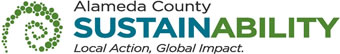 If printing this document, please print only what you need, print double-sided, and use recycled-content paper.Regarding Camp Sweeney, how will referrals be determined?  Does the County have a plan for Camp Sweeney?A client’s regional assignment is determined primarily by residential address.  However, there are other factors (location of school, dual-custody, Camp Sweeney, etc.) that can affect regional assignment.  Ultimately, the DPO will have final determination of regional assignment, including changing regional assignment based on need and appropriateness.Additionally, after awards are made, the County may decide to confer with the pool of vendors to re-assess, refine, or revise assignments for Camp Sweeney.Throughout the Exhibit A – Bid Response Packet, the County instructs Bidders to address items “following this page.”  As an example, on page 6 of the Exhibit A – Bid Response Packet (Organizational History and Capacity), preceding Items 2 – 8, the County states:Following this page, Bidder shall provide the following information:Does the County want the text associated with items 2 – 8 included in the bid response pages that follow?For all appropriate sections of the Exhibit A – Bid Response Packet, the County does prefer that Bidders include the original text (including the number) in their bid proposal and provide the response immediately following the associated text.At the very least, Bidders should at least number their responses to match up with the associated text.Page 9 of the Exhibit A – Bid Response Packet (Budget Criteria and Definitions), Item 3 states:Matching Funds is the portion of total project cost the Bidder will secure from other funding sources.Are matching funds required in order to bid on this RFP? Bidders do not have to secure matching funds in order to bid on this RFP. However, the County is interested in knowing how sustainable the Bidders proposed program will be, as well as understand the Bidder’s fiscal practices.  As such, a Bidder’s ability to obtain and secure matching funds may be used in the evaluation process and may subsequently affect scoring.This County of Alameda, General Services Agency (GSA), RFP Questions & Answers (Q&A) has been electronically issued to potential bidders via e-mail.  E-mail addresses used are those in the County’s Small Local Emerging Business (SLEB) Vendor Database or from other sources.  If you have registered or are certified as a SLEB, please ensure that the complete and accurate e-mail address is noted and kept updated in the SLEB Vendor Database.  This RFP Q&A will also be posted on the GSA Contracting Opportunities website located at http://acgov.org/gsa_app/gsa/purchasing/bid_content/contractopportunities.jsp